STRATEGI PENGEMBANGAN  PRODUK DEPOSITO SYARIAH PADA PT. BANK PEMBIAYAAN RAKYAT SYARIAH  AL – FALAH  BANYUASINTUGAS AKHIRDiajukan kepada Fakultas Ekonomi Dan Bisnis Islam UIN Raden Fatah Palembang Untuk Memenuhi Salah Satu Syarat Guna Memperoleh Gelar Sarjana Ahli Madya Perbankan Syariah (A.Md)Oleh:Yohana FaradillahNIM 12180210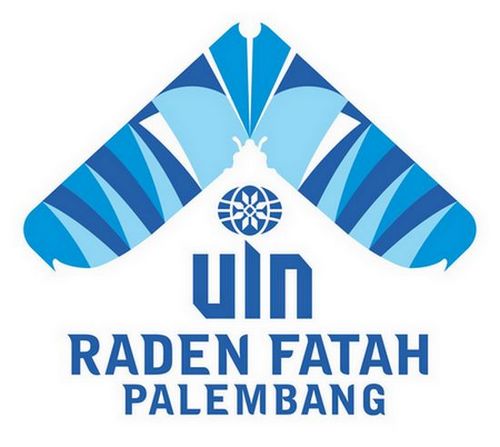 PROGRAM STUDI D3 PERBANKAN SYARIAH FAKULTAS EKONOMI DAN BISNIS ISLAMUNIVERSITAS ISLAM NEGRI RADEN FATAH PALEMBANG 2015PERNYATAAN KEASLIANSaya yang bertanda tangan dibawah ini :Nama			: Yohana FaradillahNIM			: 12180210Jenjang			: D3 Perbankan Syari’ahJudul Tugas Akhir	: Strategi Pengembangan Produk Deposito SyariahPada PT. Bank Pembiayaan Rakyat Syariah Al-Falah BanyuasinMenyatakan bahwa, Tugas Akhir ini merupakan karya saya sendiri (ASLI) dan isi dalam Tugas Akhir ini tidak terdapat karya yang pernah diajukan oleh orang lain untuk memperoleh gelar akademis di suatu Intitusi Pendidikan, dan sepanjang pengetahuan saya juga tidak terdapat karya atau pendapat yang pernah ditulis dan atau diterbitkan oleh orang lain atau kelompok lain, kecuali yang secara tertulis diacu dalam naskah ini disebutkan dalam daftar pustaka. Palembang,    November 2015Yohana FaradillahNIM: 12180210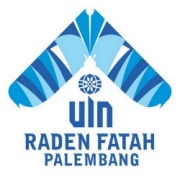 KEMENTERIAN AGAMA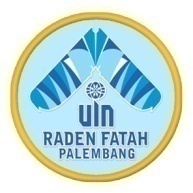 UIN RADEN FATAH PALEMBANGFAKULTAS EKONOMI DAN BISNIS ISLAM PROGRAM STUDI D3 PERBANKAN SYARIAHJl. Prof. K. H. Zainal Abidin Fikri Km. 3,5 PO Box. 54 Telp. 0711354663 PALEMBANGPERSETUJUANTugas Akhir Berjudul	: Strategi Pengembangan Produk Deposito                 Syariah   pada PT. Bank Pembiayaan Rakyat Syariah Al-Falah BanyuasinNama				: YOHANA FARADILLAHNIM/Program Study		: 12180210Telah dapat diterima sebagai salah satu syarat memperoleh gelah Ahli Madya Perbankan Syariah ( A.Md)Palembang, September 2015Dekan Fakultas Ekonomi dan Bisnis IslamDr. Edyson Saifullah. Lc. MANIP: 196111302000121001Motto : Orang-orang yang suka berkata jujur mendapatkan tiga hal, kepercayaan, cinta, dan rasa hormat (Khalifa Ali bin Abi Thalib)Usaha dengan doa dan kerja yang keras akan indah di masa depan.Terucap syukur aku persembahkanKepada - Mu ya AllahKupersembahkan kepada :Ibunda dan Ayahanda yang tak henti-hentinya berdoa buat keberhasilan kuKeluarga  kutersayang dan kucintaiKepada seluruh sahabat-sahabatku Lena, Amy, Ara, Yois Tanty, Tari yang terbaik selalu memberikan dukungan dan motivasiSeseorang yang kusayangi dan menyayangikuAlmamater kebanggankuKATA PENGANTAR	Alhamdulillah puji dan syukur penulis panjatkan atas  kehadiran Allah SWT, dengan Rahmat dan Hidayah-Nya sehingga pada akhirnya penulis dapat menyelesaikan laporan Tugas Akhir yang berjudul “Strategi Pengembangan Produk Deposito Syariah Pada PT. Bank Pembiayaan Rakyat Syariah Al-Falah Banyuasin” dapat diselesaikan tepat waktunya.Oleh karena itu pada kesempatan ini perkenankan penulis menyampaikan rasa terimakasih yang sedalam-dalamnya terutama kepada :Bapak Prof. Dr. H. Aflatun Muchtar, MA Selaku Rektor UIN Raden Fatah Palembang.Bapak Dr. Edyson Saifullah,Lc, MA selaku Dekan Fakultas Ekonomi Dan Bisnis Islam.Bapak Mufti Fiandi, M.Ag selaku Ketua Program Studi D3 Perbankan Syariah, serta selaku  Pembimbing Utama terimakasih atas bimbingannya.Bapak Mawardi, SE., M.Si., Ak selaku Pembimbing Kedua yang telah banyak memberikan waktunya dan membimbing kepada saya dalam penyelesaian Tugas Akhir ini, saya mengucapkan banyak terima kasih.Bapak Dr. H. Marsaid, M.A Selaku Pembimbing Akademik.Bapak Drs. Harun,M.Ag selaku dosen UIN Raden Fatah Palembang.Ibu Drs. Fauziah,M.Hum selaku dosen UIN Raden Fatah Palembang.Seluruh dosen fakultas Ekonomi dan Bisnis Islam yang telah memberikan berbagai ilmu pengetahuan selama penulis menyelesaikan studi di UIN Raden Fatah Palembang.Bapak M.Riza Pahlepy,SE Selaku ketua pimpinan PT. Bank Pembiayaan Rakyat Syariah  Al-Falah Banyuasin dan Seluruh staf karyawan dari  PT. Bank Pembiayaan Rakyat Syariah AL-Falah Banyuasin, khususnya Pak Anto, Pak Muzakir, Pak Rahman dan lain-lain.Ayah Syaiful Bahar dan Ibunda tersayang Santi yang sangat aku cintai dan sayangi serta yang sangat berarti dalam hidupku keberhasilan ini ku persembahkan untuk kalian.Keluarga ku yang terbaik dan kusayangi ( Asy, Sandi, Bella, Akbar, Ibu Lisnawati )  dan adik-adikku yang tercinta lainnya. Deni Ahmad selalu menemani dan memberikan semangat dalam menyelesaikan Tugas Akhir ini .Kepada sahabat-sahabat ku yang selalu bersamaku telah memberikan dorongan dan dukungan dalam penyelesain Tugas Akhir ini (Lena, Amy, Jois, Ara, Tanty, Utari, Desi, Ana), serta teman-teman ku khususnya mahasiswa/i D3 Perbankan Syariah.Almamater Kebanggaanku di UIN Raden Fatah PalembangAkhir kata penulis berharap semoga Tugas Akhir ini dapat diterima dan bermanfaat bagi kita semua khususnya bagi penulis sendiri dan bisa menjadi bahan acuan untuk peneliti selanjutnya.Palembang,     2015       PenulisYohana Faradillah Nim. 12180210DAFTAR ISIHALAMAN JUDUL		iPERNYATAAN KEASLIAN		iiHALAMAN PERSETUJUAN		iiiMOTTO DAN PERSEMBAHKAN		ivKATA PENGANTAR		vDAFTAR ISI		 viiTRANSLITERASI ARAB-INDONESIA	  xDAFTAR TABEL...............................................................................................	xiiiDAFTAR GAMBAR		xivBAB I PENDAHULUANLatar Belakang Masalah		1Rumusan Masalah		5Tujuan Penelitian		5Kegunaan Penelitian		5Jenis dan Sumber Data		6Teknik Pengumpulan Data		7Teknik Analisa Data		7BAB II LANDASAN TEORIPengertian Pemasaran Syariah, Siklus Kehidupan Usaha Produk            (Product Life Cycle/PLC), Proses Riset Pemasaran		91. Pengertian Pemasaran Syariah		92. Siklus Kehidupan Usaha Produk (Product Life Cycle/PLC)		12                 2. Pengertian Riset Pemasaran dan Proses Riset Pemasaran		13Bauran Pemasaran		141. Produk (Product)		162. Harga (Price)		173. Lokasi (Place)		174. Promosi (Promotion)		17Deposito		171. Deposito Secara Umum		182. Deposito Syariah		18Rukun dan Ketentuan Syariah		231. Rukun Mudharabah 		232. Ketentuan Syariah		233. Berakhirnya Akad Mudharabah		24Penelitian Terdahulu		25BAB III GAMBARAN OBJEK PENELITIANSejarah Lembaga PT. Bank Pembiayaan Rakyat Syariah Al-Falah		30Visi/Misi dan Struktur Organisasi		311. Visi/Misi PT. Bank Pembiayaan Rakyat Syariah 		31				2. Struktur Organisasi		32Lokasi Penelitian		38BAB IV PEMBAHASANStrategi PT. Bank Pembiayaan Rakyat Syariah Al-Falah Banyuasin dalam Melakukan Pengembangan Produk Deposito Syariah		39BAB V PENUTUPKesimpulan		49Saran		50DAFTAR PUSTAKA		51LAMPIRAN-LAMPIRANTRANSLITERASI ARAB-INDONESIAHuruf Konsonan.أ	=	'	ز	=	z	ق	=	qب		=	b	س	=	s	ك	=	kت	=	t	ش	=	sy	ل	=	lث	=	ś	ص	=	Ş	م	=	mج	=	j	ض	=	dh	ن	=	nح	=	h	ط	=	ţ	و	=	wخ	=	kh	ظ	=	zh	ه	=	hد	=	d	ع	=	‘	ء	=	`ذ	=	ż	غ	=	gh	ي	=	yر	=	r	ف	=	f	Ta` Marbûthah1.  Ta` marbûthah sukun ditulis h contoh بِعِبَادَة ditulis bi ‘ibâdah.2.  Ta` marbûthah sambung ditulist contoh بِعِبَادَةِ رَبِّهِ ditulis bi ‘ibâdatrabbih.Huruf  VokalVokal TunggalFathah	(---)	=	aKasrah	(---)	=	iDhammah	(---)	=  	uVokalRangkap(اي)		=  ay   	(-- ي) 		=  îy(او)		=  aw		(-- و)		= ûwVokalPanjang(ا---)		=  â(ي---)		=   î(و---)		=  ûKata SandangPenulisan al qamariyyah dan al syamsiyyah menggunakan al-:1.   Al qamarîyah contohnya: ”الحمد“ ditulis al-ħamd2.   Al syamsîyah contohnya: “ النمل“ ditulis al-namlDaftar SingkatanH		= 	HijriyahM		= 	Masehih.		= 	halamanswt.	= 	subħânahu wa ta‘âlâsaw.	= 	sall Allâh ‘alaih wa sallamQS.	= 	al-Qur`ân SuratHR.	= 	Hadis Riwayatterj.	= 	terjemahHuruf BesarPenulisan huruf besar disesuaikan dengan EYDKata dalam Rangkaian Frase dan Kalimat.Ditulis kata per kata, atauDitulis menurut bunyi atau pengucapannya dalam rangkaian tersebut ﺸﮟݗ۱ﻻﺳﻼم ditulis syaikh al-Islām atau syaikhul-IslāmDAFTAR TABELTABEL IV.1 		41DAFTAR GAMBARGAMBAR IV.1 		45GAMBAR IV.2		45